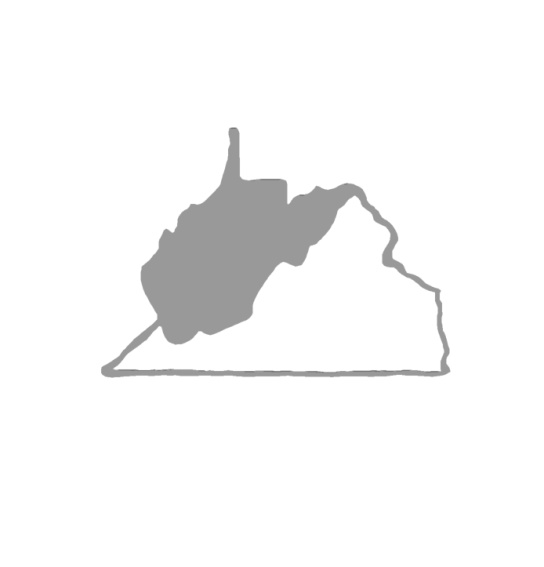 Creative Workshop Tempera Cakes @http://www.amazon.com/Tempera-Cake-Set-DIX80900-Category/dp/B000J0C9VE/ref=sr_1_1?ie=UTF8&s=office-products&qid=1276988917&sr=1-1  Strathmore 360 Watercolor Pad 18 X 24 @http://www.amazon.com/Strathmore-360-Watercolor-Pad-18/dp/B0015UH5PC/ref=sr_1_5?ie=UTF8&s=office-products&qid=1276989485&sr=1-5 Ampad Gold Fibre Personal Notebook @http://www.amazon.com/Ampad-Personal-Notebook-College-20-801/dp/B001E66846/ref=sr_1_4?ie=UTF8&s=office-products&qid=1276989624&sr=1-4 Crayola : Classic Color Pack Crayons @http://www.amazon.com/Crayola-Classic-Crayons-Standard-Colors/dp/B0015ZXQ3M/ref=sr_1_8?ie=UTF8&s=office-products&qid=1276989750&sr=1-8 4-Color Retractable Ballpoint Pen @http://www.amazon.com/4-Color-Retractable-Ballpoint-Medium-BICMM11/dp/B0006SVBO0/ref=pd_sbs_op_2 Post-it® Notes, Original Pad @http://www.amazon.com/Post-Original-Inches-Canary-Yellow/dp/B000078UWA/ref=sr_1_2?ie=UTF8&s=office-products&qid=1278372171&sr=1-2 Schedule TBA